Application proceduresWe should send all information regarding the pax to Koryo tour at least 10 working days prior to tour to allow enough time for DPR Korea visa applications, ticket bookings, and tour applications.Koryo Tours needs the following documents to be able to apply for the tour:Tour Application Form (Appendix  1)Color scan of passport (the ID page and the one facing it)Digital, passport-style photo portraitSigned “Tour and Insurance Agreement” (Appendix 3 and Appendix 4)In the case of overseas Koreans (no ROK citizenship):Letter of Ethnic Koreans (Appendix 2)Curriculum vitaeProof on Naturalization as citizen of a third country (if applicable)- Please note that as of now we are unable to accept US and ROK passport holders. Dual nationals of the US can travel to the DPRK on their non-US passport.- Double-entry PRC visa should be arranged by the pax, Koryo Tours can send a “Proof of Booking Letter” to help the application process.Appendix 1 – Tour Application FormApplication to be completed in English.  Applicants of Korean heritage should include their name in Hangul/Chosongul, Chinese or Japanese citizens/descent, should include their name in Hanja or Kanji, respectively.  Japanese citizens have to provide all information both in English and Kanji. Please make employment information very clear and simple, i.e. explain what the job involved if it is not a typical profession.Appendix 2 – Letter of Ethic KoreansDATETo whom it may concern,I am writing this letter in support of my application for a tourist visa to visit the Democratic People’s Republic of Korea (DPRK). Although I am ethnically a Korean I do not have any relatives or family members living in the DPRK or who have ever lived in the DPRK and I have no intention of partaking in any activities other than tourism during my stay in Korea. I have never visited / visited the DPRK before in YEAR on a group tour arranged by COMPANY NAME.I was born in COUNTRY and am a NATIONALITY citizen by birth. / I have been a citizen of COUNTRY since YEAR and have lived there for N° years.If any further information is required please do not hesitate to contact me by telephone on PHONE N° or by email at EMAIL ADDRESS. Please consider my application for a visa with these facts in mind.Yours faithfully,	NAMEAppendix 3 – Travel Agreement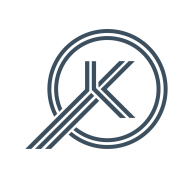 TRAVEL AGREEMENT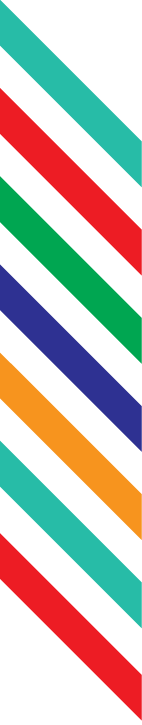 AGREEMENT BETWEEN KORY TOURS Ltd. (“Koryo Tours”) and Mr./Ms./Mrs.DATE (YYYY / MM / DD): ________ / ____ / ____JOURNALISM/PHOTOGRAPHY: The DPRK authorities place strict conditions on Koryo Tours leading tours to the DPRK (North Korea). In particular, there are restrictions upon the publication of materials regarding the DPRK. Also, we are not permitted to arrange DPRK tourist visas for journalists/photographers. I confirm and agree that:I am visiting the DPRK for tourism purposes only;I am not currently engaged as a journalist or photographer (and have not been engaged as a journalist or photographer in the last 12 months);I shall not sell or submit for publication in any mainstream media, any article, book, film, travel diary, photograph or similar material without the written consent of Koryo Tours;I shall inform Koryo Tours in advance before publishing for personal use only any blog, travel diary, online photo collection or similar. I understand that should I breach any of these terms and conditions Koryo Tours may suffer significant losses and potentially the cancellation of its license to conduct tours in the DPRK. I understand that I shall be held liable to compensate Koryo Tours for such losses suffered and I agree to indemnify Koryo Tours for such losses. This agreement is governed by the laws of Hong Kong, and the parties submit to the exclusive jurisdiction of the Hong Kong legal system/courts.PROSELYTISING: Any form of religious dissemination by foreigners in the DPRK is illegal and anyone caught doing this faces serious consequences such as detention, deportation and other potential actions. Prohibited activities include: giving bibles/religious material to Koreans; hiding or leaving bibles/religious material with the aim that they will be found later; conducting any form of religious meetings with the aim of teaching Koreans about religion; showing any religious material whatsoever to the guides or any other Koreans; or any other such activities.In order to not put myself, the tour group or the guides at risk, I confirm that I agree to respect the rules of the DPRK and promise not to carry out any sort of religious activities whatsoever while in North Korea. I understand that Koryo Tours and their agents are not responsible for any consequences that may occur should I break this agreement and engage in any form of religious proselytising or other prohibited activities while in the DPRK.PRINTED NAME (CLEARLY PLEASE):SIGNATURE:Appendix 4 – Insurance AgreementINSURANCE AGREEMENTAGREEMENT BETWEEN KORY TOURS Ltd. (“Koryo Tours”) and Mr./Ms./Mrs.DATE (YYYY / MM / DD): ________ / ____ / ____Koryo Tours requires tourists travelling to the DPRK to have full medical insurance covering their trip. Koryo Tours cannot be held responsible, legally, financially, or otherwise, for any personal liability to yourself, others, or your property, and in particular any consequence or effects of flight/train cancellation/delay, robbery, sickness, government intervention or other such happenings. You are advised to insure yourself against any possible risk that may occur, and in particular to ensure that sufficient insurance has been obtained in respect of any dependant relatives. It is your responsibility to be covered by insurance, which must include medical expenses and the cost of repatriation should you become too ill to continue. Any claims must be directed to your insurers. Koryo Tours will not be held liable for any medical expenses you may incur. For the detailed coverage and terms of your insurance, please refer to your insurance certificate and/or policy wording, or consult the insurer by contacting the number on your travel card.If you have any medical conditions, which may affect your health or safety while you are in DPRK, then you must inform us prior to departure.Koryo Tours will not accept anybody on tour to the DPRK without insurance that covers medical emergencies in the DPRK, medical evacuation out of the country, and onwards to a hospital that will cover emergency treatment. We request the information of your travel insurance that covers the DPRK below.>> Please ensure to complete the below in full so that in the event of an emergency Koryo Tours has all of your necessary policy information should we need to contact your insurer on your behalf <<I, THE UNDERSIGNED, CONFIRM THAT I UNDERSTAND AND AGREE WITH THE ABOVE, AND THAT I HAVE ARRANGED MY OWN TRAVEL INSURANCE, THAT COVERS ME FOR THE DPRK, AS PER THE BELOW DETAILS.TRAVEL INSURANCE COMPANY:TRAVEL INSURANCE COMPANY TELEPHONE NUMBER:TRAVEL INSURANCE POLICY NUMBER:TRAVEL INSURANCE EXPIRY DATE:SIGNATURE:Appendix 5 – One Korea Tour: From Mt. Paektu to Mt. Halla ITINERARYAppendix 6 – One Korea Tour: Pyongyang, Seoul, and the DMZNoSurname,Given NameSexBirthCitizenshipEthnicityPassport numberCompany / TitleHome addressContact number, Email address, and emergency contact details12345DAYAMPMHOTELMon 12 AugPre-tour briefing for those departing by train at 10:00Pre-tour briefing for those departing by flight at 16:00Train departure at 17:27Accommodation in Beijing is not included.Tue 13 AugTrain transfer in Dandong (arr. 07:22 | dep. 10:00) Flight departure from PEK at 13:05 on Air Koryo flight JS152Flight arrives at 16:05Foreign Languages BookshopWalk from Kim Il Sung Square to Pyongyang Grand TheatreTrain arrives at 18:45Yanggakdo Hotel, PyongyangWed 14 AugVictorious Fatherland Liberation War Museum (Anti-Japanese Struggle and Korean War section)Mangyongdae Native HouseKwangbok Department StoreTram rideJuche TowerParty Foundation MonumentMunsu Water Park (ca. 10EUR for swim)Taedonggang No. 3 Beer BarYanggakdo Hotel, PyongyangThu 15 Aug – Liberation DayKumsusan Palace of the SunMansudae Fountain ParkMansudae Grand MonumentWalk to Moranbong Park, picnic lunchPyongyang Metro tour (6 stops)Arch of TriumphCircus (optional, 20EUR)Mass DanceKaeson FunfairYanggakdo Hotel, PyongyangFri 16 AugDrive to NampoChongsam-ri Cooperative FarmTae’an Glass FactoryLunch at Hanggu HotelWest Sea BarrageWau Islet (incl. swimming and beach activities ~ volleyball, soccer)Drive back to PyongyangDinner at Potonggang BBQYanggakdo Hotel, PyongyangSat 17 AugDrive to Wonsan via Ulim Waterfalls with picnic lunchWonsan Agricultural UniversitySongdowon International Schoolchildren’s CampWonsan Central Square, docksKangwon Province Art GalleryJangdok Island and lighthouseSongdowon Hotel, WonsanSun 18 AugDrive to KumgangsanSamil LagoonHiking at Kuryong WaterfallHot spa (optional, ca. 10EUR)Kumgangsan Hotel, KumgangsanMon 19 AugDrive to WonsanFormer Railway Station Revolutionary SiteSongdowon BeachSongdowon Hotel, Wonsan Tue 20 AugFlight from Kalma to SamjiyonMt. Paekdu crater rim and Lake ChonPicnic lunchMt. Paekdu Secret CampRimyongsu WaterfallPegaebong Hotel, SamjiyonWed 21 AugSamjiyon Grand MonumentSamjiyon Schoolchildren’s PalaceFlight back to PyongyangGrand People’s Study HouseMoran Beer BarYanggakdo Hotel, PyongyangThu 22 AugDrive to Kaesong via the Reunification MonumentPicnic lunch at Pakyon WaterfallGwanum TempleTomb of King KongnimJanam Hill and City ViewWalk to the hotel via South Gate and the Old CityMinsok Folk Hotel, KaesongFri 23 AugPanmunjom Truce Village and JSASonjuk BridgeKoryo Museum and stamp shopTraditional Royal Korean lunchConcrete Wall and view of the DMZDrive back to PyongyangFarewell dinnerYanggakdo Hotel, PyongyangSat 24 AugTrain departs to Dandong at 10:25Arrival at Dandong Railway Station at 16:23Broken BridgeSunny Resort Hotel, DandongSun 25 AugTiger Mountain Great WallMuseum of the War to Resist US Aggression and Aid Korea (if reopens)Boat trip on the Yalu RiverFerry departs to Incheon at 16:00On ferryMon 26 AugArrival at Incheon at 9:00Jayu (Freedom) ParkTransfer to SeoulGyeongbokgungNational Museum of Korean Contemporary HistoryBukchon Hanok VillageGwanghwamun SquareTBC, SeoulTue 27 AugDrive to ImjingakThird Infiltration TunnelDorasan ObservatoryDorasan StationCamp BonifasJSADrive back to SeoulTBC, SeoulWed 28 AugSeodaemun Independence Park and PrisonWar Memorial of KoreaNamsan and Seoul N TowerDongdaemun MarketTBC, SeoulThu 29 AugKTX to GyeongjuTumuli Park Gyeongju National MuseumCheomseongdae ObservatoryGyeongju HanokstayFri 30 AugBulguk-saSeokguram GrottoDrive to BusanBusan TowerJagalchi Fish MarketKukje MarketBusanSat 31 AugBusan Modern History MuseumUN CemeteryGamcheon Culture Village or Songdo BeachFlight to CJUTBC, JejuSun 1 SepHallasan hikeHallasan hike (Up Gwaneumsa and down Seongpanak)Jeju 4·3 Peace Park (optional)Tour Endsn/aDateAMPMHotelSaturdayFlight JS152 from PEK to FNJ at 13:05Arrival at FNJ at 16:05Victorious Fatherland Liberation War Museum and USS PuebloKoryo Hotel, PyongyangSundayKumsusan Palace of the SunMansudae Fountain ParkMansudae Grand MonumentKim Il Sung SquareForeign Languages BookshopLunch at OkryugwanPyongyang Metro Tour (6 stops)Arch of TriumphJuche TowerParty Foundation MonumentMangyongdae Native HouseKwangbok Department Store with dinner at the food courtKaeson Youth FunfairKoryo Hotel, PyongyangMondayDrive to KaesongPanmunjom Truce Village and the JSAKoryo Museum and Stamp ShopTraditional Korean royal lunchConcrete Wall and view of the DMZDrive to SariwonMigok Cooperative FarmDrive back to Pyongyang via the Arch of ReunificationFarewell dinner at the Duck BBQ RestaurantEvening walk on Mirae StreetKoryo Hotel, PyongyangTuesdayTrain departure from Pyongyang at 10:25Train arrival in Dandong at 16:23Train D7630 from Dandong at 17:15Arrival in Shenyang at 19:01Dinner in a North Korean restaurantEvening walk in the Xita DistrictChilbosan Hotel, ShenyangWednesdayOptional city walk in the morningLunch in a South Korean restaurantFlight KE834 from SHE to ICN at 16:50Arrival at ICN at 20:00Transfer to the hotelOptional dinner at a pojangmachaIbis Ambassador Insadong, SeoulThursdayGwanghwamun SquareGyeongbokgungBukchon Hanok VillageNational Museum of Korean Contemporary HistoryWar Memorial of KoreaSeodaemun Independence Park and PrisonIbis Ambassador Insadong, SeoulFridayDrive to ImjingakThird Infiltration TunnelDorasan ObservatoryDorasan StationCamp BonifasJSADrive back to SeoulWalk along Cheong-gye-cheonNamsan and Seoul N TowerTOUR ENDSIbis Ambassador Insadong, Seoul